Build a Square Tower   10 min        1 participant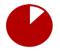 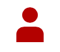 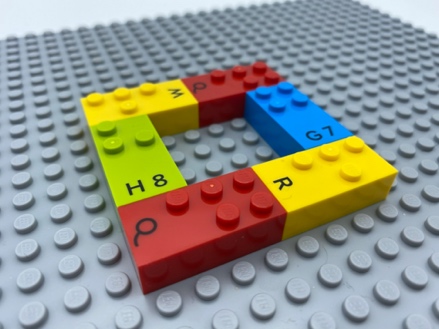 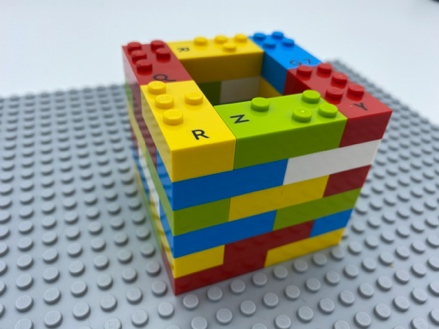 Let’s play Add more floors to the tower, to make it taller and equal on all 4 sides.How to prepare1 base plate36 bricks with more than 3 studs each, to ensure a strong building1 bowlBuild a square with 6 bricks on the base plate.Place the 30 other bricks in the bowl.Facilitation tipsAsk “How tall can you build this tower?”Ask “What could happen if you drop a brick or a LEGO mini figure in the tower?”Possible variationsMake several floors beforehand.Increase the number of towers to be built.Use a timer.Change the size of the square.Peer play.Children will develop these holistic skillsPHYSICAL - Use and produce representations of solids and spatial situationsPHYSICAL - Develop motor skills: and build body language: acquire specific techniques to improve efficiencyCOGNITIVE – Recognize, classify and sort basic shapes in 2 dimensionsSOCIAL - Plan and carry out routine or non-routine activities requiring multiple stepsDid you knowLEGO Braille bricks are equal in size to the most common LEGO bricks. Its length is twice its width and allows easy construction.Iteration - trying out possibilities, revising hypotheses and discovering the next question - leads to increased learning.